(نموذج رقم  ب خ – 3)في حالة الحاجة للمزيد من الصفحات يمكن الكتابة على أوراق إضافية. 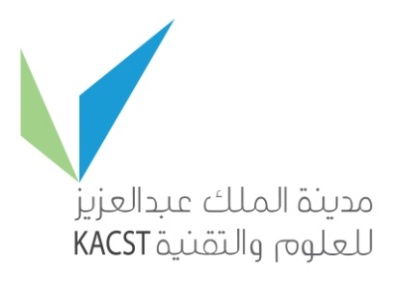    الإدارة العامة لمنح البحوثتقرير عن استشارةرقم البحث : رقم البحث : الباحث الرئيس: الجهة : اسم المستشار : الجهة نوع الاستشارة:   داخل المنطقة الإدارية   خارج المنطقة الإدارية    خارج المملكة    مقر عمل المستشار نوع الاستشارة:   داخل المنطقة الإدارية   خارج المنطقة الإدارية    خارج المملكة    مقر عمل المستشار فترة الاستشارة:   من         /           /      هـ       إلى    /      /       هـ فترة الاستشارة:   من         /           /      هـ       إلى    /      /       هـ تقرير مختصر عن ما تم إنجازه من المستشار:..............................................................................................................................................................................................................................................................................................................................................................................................................................................................................................................................................................................................................................................................................................................................................................................................................................................................................................................................................................................................................................................................................................................................................................................................................................................................................................................................................................................................................................................................................................................................................................................................................................................................................................................................................................................................................................................................................................................................................................................................................................................................................................................................................................................................................................................................................................................................................................................................................................................................................................................................................................................................................................................................................تقرير مختصر عن ما تم إنجازه من المستشار:..............................................................................................................................................................................................................................................................................................................................................................................................................................................................................................................................................................................................................................................................................................................................................................................................................................................................................................................................................................................................................................................................................................................................................................................................................................................................................................................................................................................................................................................................................................................................................................................................................................................................................................................................................................................................................................................................................................................................................................................................................................................................................................................................................................................................................................................................................................................................................................................................................................................................................................................................................................................................................................................................................تقرير مختصر عن ما تم إنجازه من المستشار:..............................................................................................................................................................................................................................................................................................................................................................................................................................................................................................................................................................................................................................................................................................................................................................................................................................................................................................................................................................................................................................................................................................................................................................................................................................................................................................................................................................................................................................................................................................................................................................................................................................................................................................................................................................................................................................................................................................................................................................................................................................................................................................................................................................................................................................................................................................................................................................................................................................................................................................................................................................................................................................................................................الباحث الرئيسالتوقيعالتاريخ..................................................................................................................................................................